Министерство образования и науки Республики Дагестан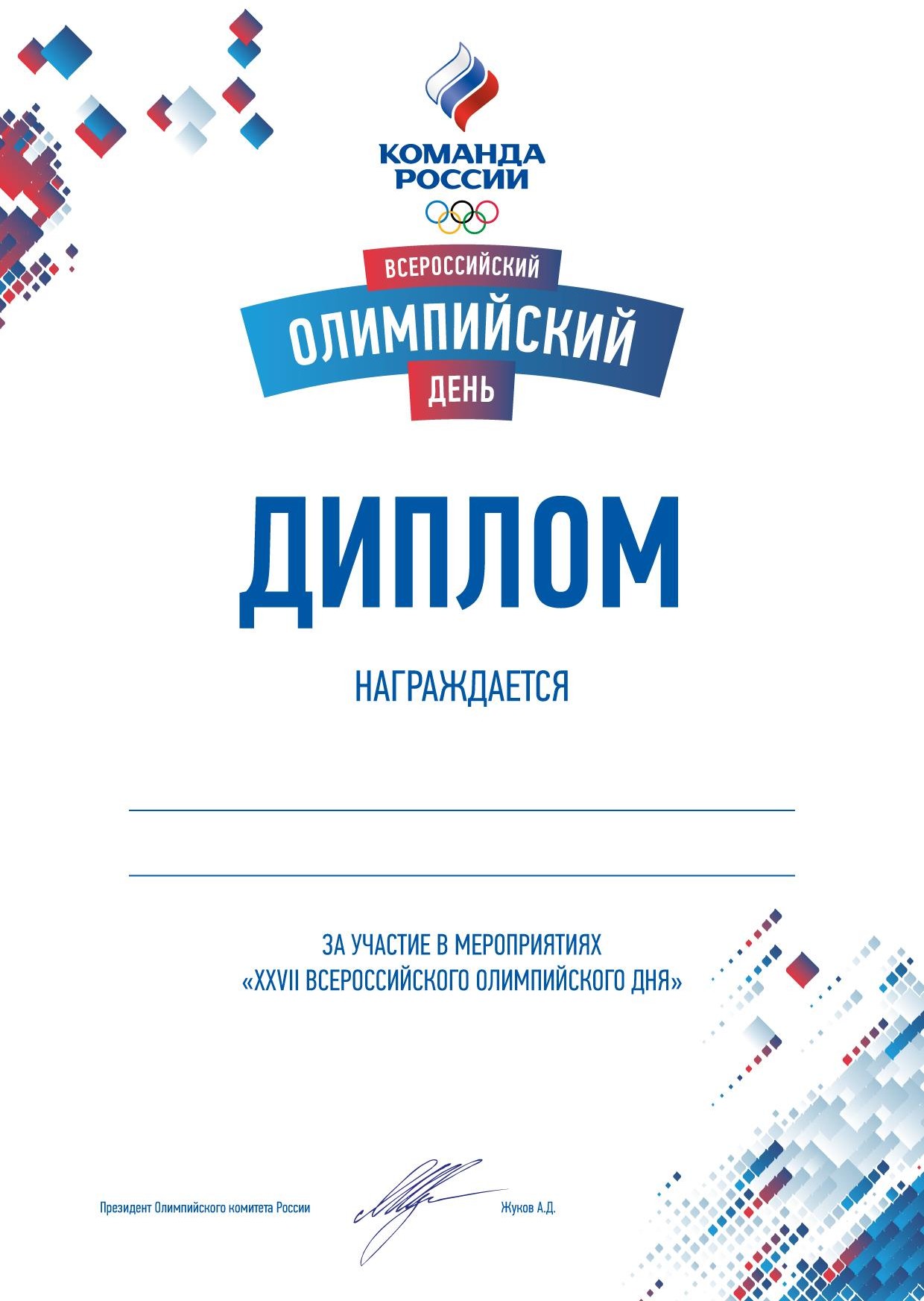 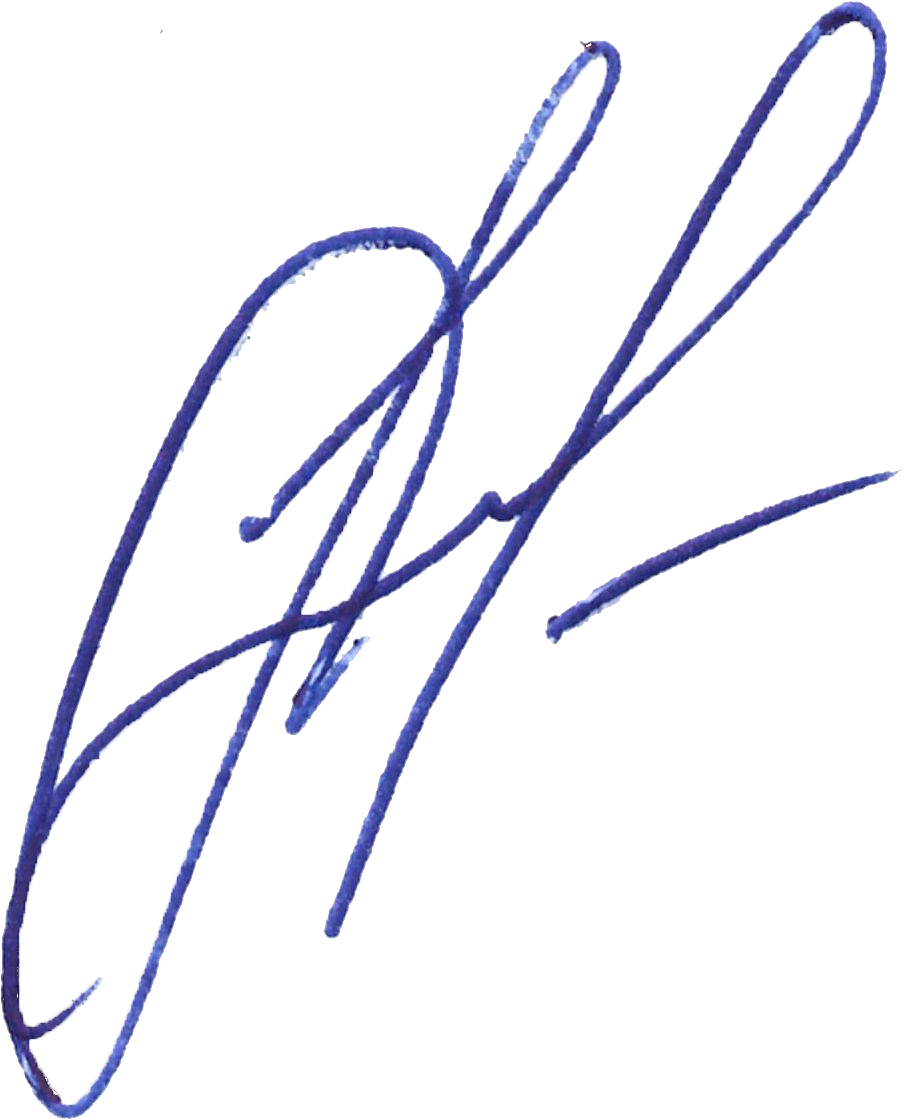 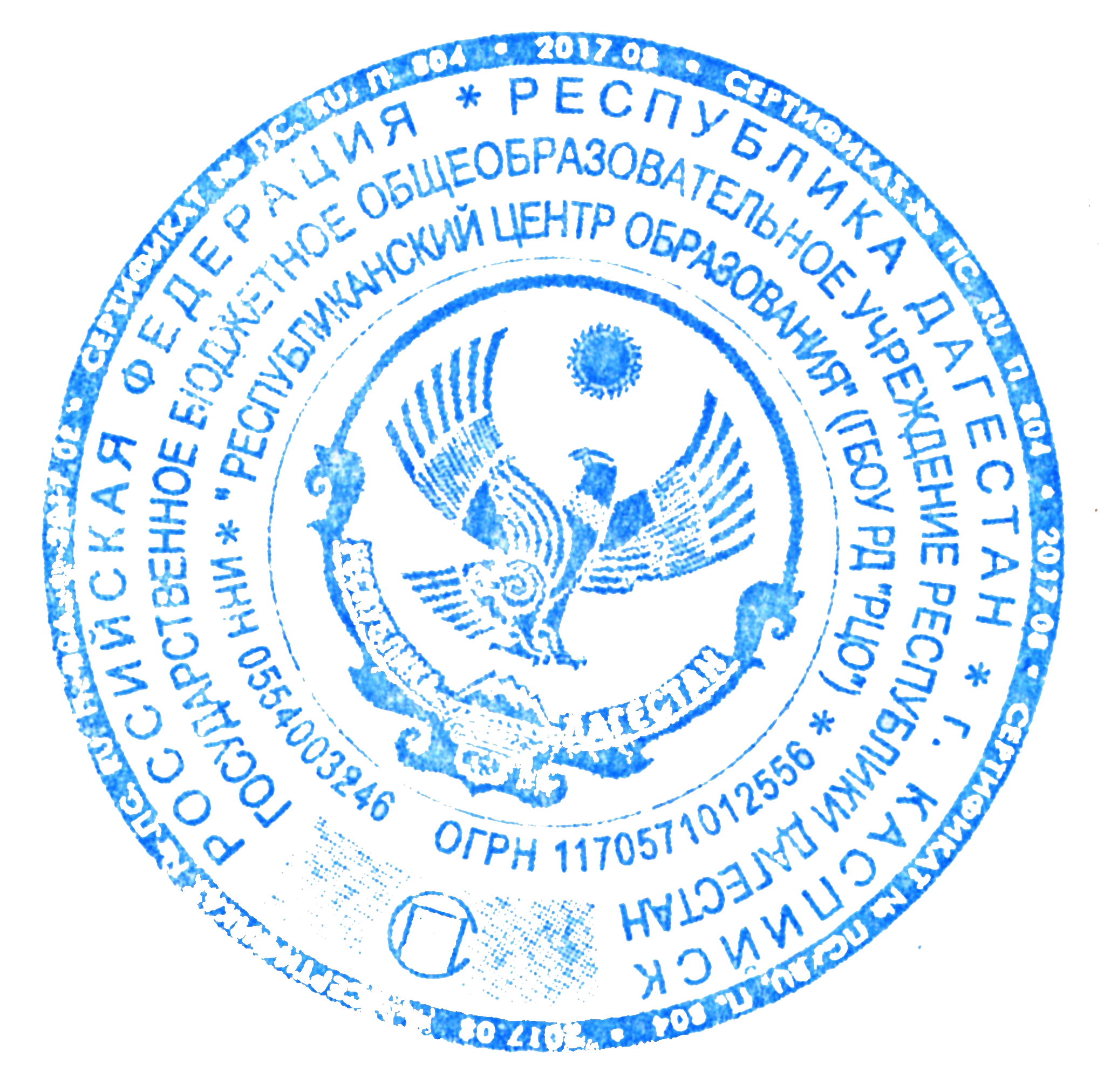 ГБОУ РД «Республиканский центр образования»Региональный центр военно-патриотического воспитания и подготовки учащейся молодежи к военной службе Республики ДагестанСЕРТИФИКАТУЧАСТНИКАРеспубликанского конкурса «Твой подвиг не забыт…» памяти Героя Российской Федерации Зейнудина Батманова в номинации «Эссе «Бессмертен подвиг героев»вручается                                                               Алисултанову   Ахмеднаби   Амачевичу                              Работа на тему: «Бессмертен подвиг героев»руководитель:	 Даитбекова Миседо Ахмедовна	Директор ГБОУ РД «РЦО»	А. Б. Байрамбекова2021 г.